SZÜKSÉGES DOKUMENTUMOK: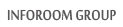 A vállalkozás létét igazoló dokumentumok:Egyéni vállalkozók esetén:Vállalkozói igazolvány másolata,Személyi igazolvány, lakcímkártya és adóigazolvány másolataTársas vállalkozás eseténCégkivonat (30 napnál nem régebbi)Aláírási címpéldány vagy aláírás mintaTársasági szerződés vagy Alapító okiratA vállalkozás eddigi működését igazoló dokumentumok:Egyéni vállalkozók esetén:SZJA vagy EVA bevallás a tárgyévet megelőző két évreBankszámlaszerződés(ek) fénymásolata + 3 havi kivonatNAV folyószámla kivonat, (3 napnál nem régebbi)Önkormányzati igazolás (30 napnál nem régebbi)Társas vállalkozás esetén:Utolsó lezárt két év Éves beszámolója (Mérleg- és eredmény kimutatás, kiegészítő melléklet, főkönyv)Főkönyvi kivonat az utolsó negyedévreBankszámlaszerződés(ek) fénymásolata + 3 havi kivonatAdófolyószámla kivonat (3 napnál nem régebbi)NAV igazolás (30 napnál nem régebbi)Önkormányzati igazolás (30 napnál nem régebbi)Egyéb:A fedezeti ingatlan(ok) tulajdoni lapja, térképszelvénye és alaprajza (30 napnál nem régebbi),Üzleti tervAz Új Széchenyi Hitel Program keretében finanszírozást igénylőknek a Magyar Vállalkozásfinanszírozási ZRt. által a Programban megjelölt kizáró körülmények fent nem állásáról szóló nyilatkozat(ok) (Nyilatkozat I., Nyilatkozat II.) aláírása és benyújtása,Kitöltött kölcsönkérelmi nyomtatványok  és mellékleteiFénymásolatok (ügyvezető(k), készfizető kezes(ek), zálogkötelezett(ek), egyéb jogosult(ak)személyi igazolványának, lakcímkártyájának és adóigazolványának fénymásolata az ügyfél által aláírva)